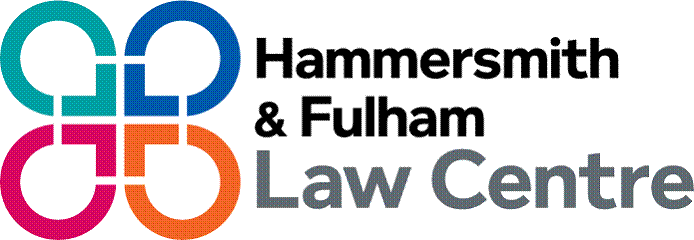 Job descriptionThe following is an indicative list of the tasks and responsibilities throughout your training period. Some activities, such as representation, will only be undertaken at the appropriate point in your development.Advice and CaseworkProvide legal advice, casework and representation Uphold high standards of case management, including: keeping the client updated regularly, meeting deadlines, proactively progressing the matter, and participating in team meetings and file reviews.Record all casework within our case management system Ensure that all advice, casework and representation comply with the requirements of the Solicitors Regulation Authority, our Lexcel quality mark, the Legal Aid Agency Quality Assurance standards, our funders, and any other Law Centre approved policies and procedures.Represent or assist in the representation of clients under the Housing Loss Prevention Advice Service on a rota basis.Where appropriate, support clients to engage with other services and organisations to help resolve non-legal problems.Undertake any other duties as may reasonably be required.Training and developmentUndertake all self-directed and formal training necessary to qualify as a solicitor via the SQE pathway.Keep a record of training completed and review your progress with your supervisor and the Training Principal.Attend regular appraisals with the Training Principal to discuss your performance, personal career development, and contribution to the vision and values of the Law Centre.Keep up to date with relevant changes in legislation, specialist skills and the use of technology by reading online resources and journals and attending training and other courses online or in person.General conductUphold the rules and principles of professional conduct and the agreed practice of the Law Centre by undertaking work in accordance with the Solicitors’ Practice Rules.Attend staff meetings convened by the Training Principal, Supervisors, , including meetings of the Board of Trustees if required.Work in accordance with the Law Centre’s policies and procedures as set out in its Office Manual.Undertake your own typing, filing, word processing and billing of cases.Take due care of your own Health and Safety and that of others in your working environment.Undertake any other duties as may be reasonably requiredEngagement in the wider work of the Law Centre The Law Centre runs a number of services and projects. Where possible you will be given the opportunity to engage with a range of our wider work and strategic projects. Equality and DiversityOur clients are largely reliant on low incomes and come from a diverse range of historically excluded groups. You will be expected to show a particular interest in working with this client group and to show an understanding of equal opportunities issues.You will pay particular regard to our Equality and Diversity policy and actively contribute to an inclusive, accessible and equitable workplace.Confidentiality You will be required to comply with the Law Centre’s confidentiality policy in relation to client information.  You will also be expected to ensure that commercially sensitive information is treated confidentially.Job specificationAs a community-led organisation we are passionate about equality, diversity and inclusion. We particularly welcome applications from:People from groups that have historically been excluded from legal careers due to their race, disability, relationship status, gender, sex, age, religion, sexual orientation, education, or socioeconomic status.During the application process we will assess how well your qualifications, skills, knowledge, experience and ethos meet the essential and desirable criteria below:The application processQualificationsEssentialDesirableUndergraduate degree at 2:1 or above (or equivalent)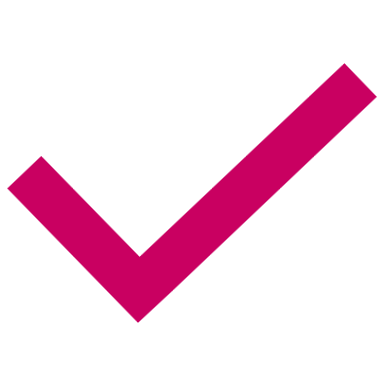 The right and entitlement to work in the UKOffice of the Immigration Services Commissioner (OISC) accreditationSkillsEssentialDesirableAbility to explain complex ideas in Plain English to diverse audiences in a variety of media including effective oral and writing skillsAbility to work under pressure and meet deadlinesAbility to populate and maintain data in case management systemsAbility to use own initiativeAbility to work as part of a team and demonstrate key skills required to be an effective team playerExcellent IT skillsAbility to speak community language(s)Ability to use Office 365KnowledgeEssentialDesirableGood understanding of social welfare lawUnderstanding of (and commitment to) access to justice for all and its relevance to legal adviceUnderstanding of the issues affecting low-income communities and the needs of specific client groupsKnowledge of one or more of the Law Centre’s specialist areas of lawUnderstanding of the criteria for entitlement to Legal Aid fundingExperienceEssentialDesirableExperience of identifying priorities, working to deadlines, balancing competing demands, spotting and averting crisesExperience of complying with standards and proceduresEvidence of commitment to the not-for-profit sectorExperience of one or more of the Law Centre’s specialist areas of lawExperience of conducting casework on behalf of clientsExperience of paid or unpaid work contributing to the promotion of equal opportunities, anti-discrimination and social inclusionExperience of working in a not-for-profit organisationExperience of negotiation and decision-makingExperience of working as part of a teamExperience of volunteering and/or working with volunteersEthosEssentialDesirableCommitment to equal opportunities, anti-discrimination and social inclusionCommitment to client-focused service deliveryCommitment to the provision of public funded legal servicesWillingness to share in routine tasks essential for the day-to-day running of the Law CentrePositive and constructive approach to problem solvingWillingness to share expertise, support colleagues and contribute to a productive working environmentCommitment to providing legal advice, representation at court and support to clients in areas of social welfare lawReliable and motivated  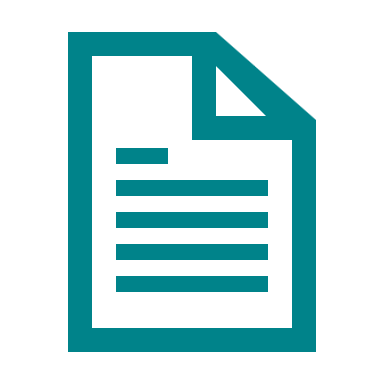 We invite you to submit your CV by 5pm on 22nd September 2023. 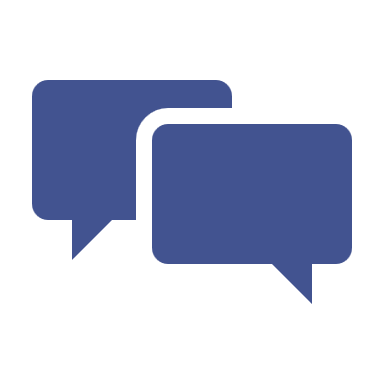 We will acknowledge receipt of your CV.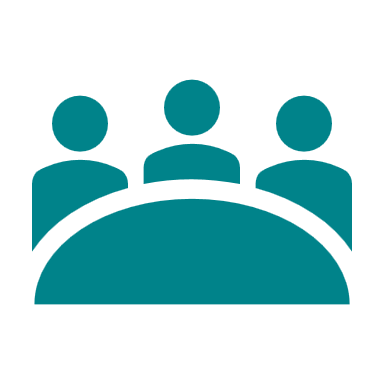 Your CV will be assessed by our recruitment panel. We will contact you to confirm whether you have been shortlisted for an interview. If you have been shortlisted, we will confirm the date, time and location of the interview and ask about any support you might need to be able to attend.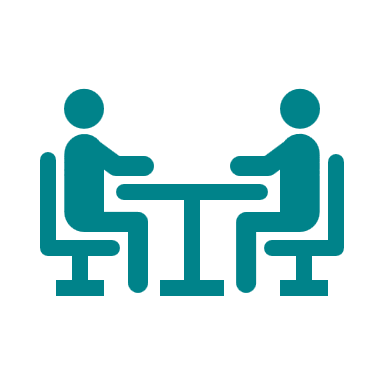 We will interview you to get to know you and assess in more detail how well you meet the requirements of the job description and person specification. We will contact you to let you know whether your interview has been successful. 